Профессиональные навыки:1.Опыт работы в программе 1С: Предприятие 8.2.2.Ведение кассовых операций.3.Оформление первичных бухгалтерских документов.4.Умение находить общий язык с людьми.5.Продвинутый пользователь ПК, MSOffice.О себе:Коммуникабельна, целеустремленна, есть желание развиваться, нацелена на результат, неконфликтна.Тип деятельности, которым вы хотели бы заниматься: Экономика и бухгалтерский учёт, предпринимательство. Хобби:Активный отдых, любительский волейбол, рисование простыми карандашами, гуашью акриловыми и акварельными красками, саморазвитие. Жизненное кредо:  Главное - поставленная цель и движение в ее направлении.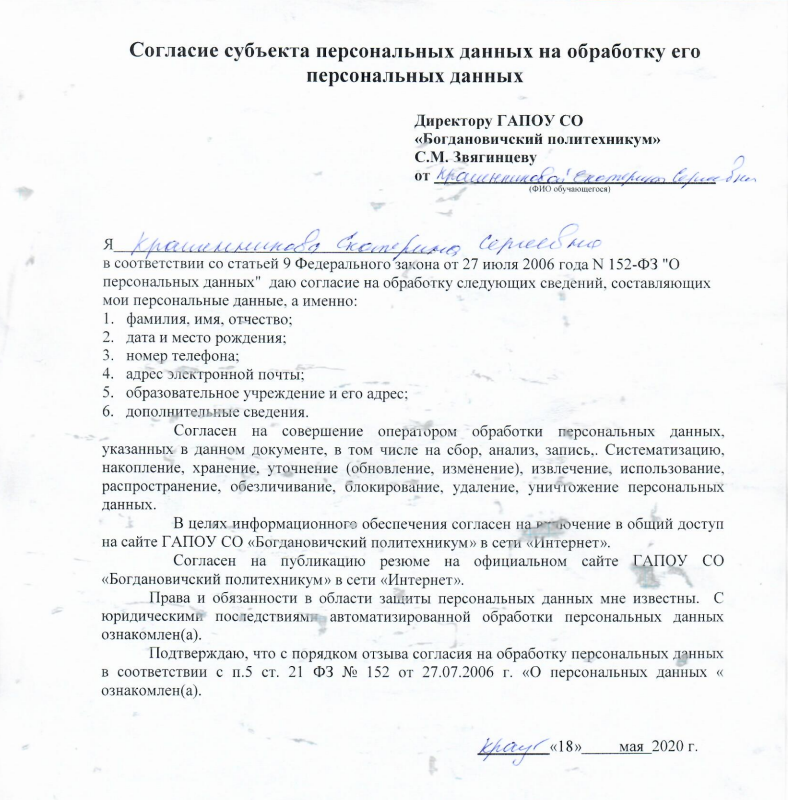 Персональные данные выпускникаФ.И.О. Крашенникова Екатерина СергеевнаДата рождения: 25.10.2001гАдрес проживания: Свердловская область г. БогдановичТелефон: 8-982-644-58-05Адрес эл. почты: katysha20011974@mail.ruУчебное заведение: ГАПОУ СО «Богдановичский политехникум»Специальность: Экономика и бухгалтерский учет (по отраслям)Квалификация: Бухгалтер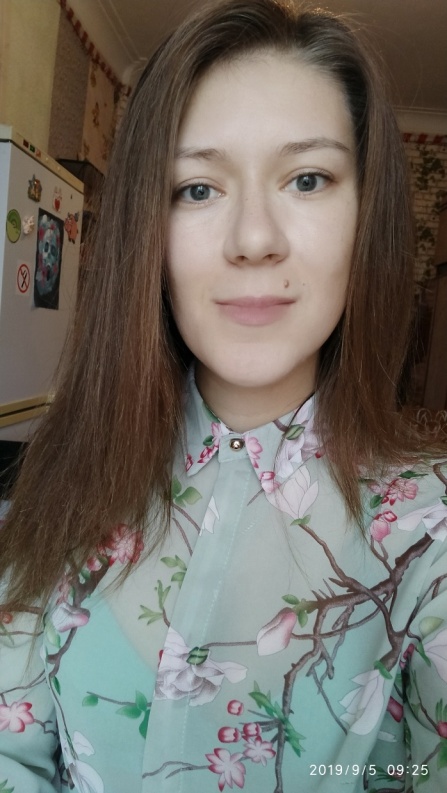 